This Gift of a ................................................................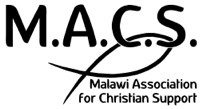 has been sent on your behalf. It will make a real diﬀerence to the people of Malawi. The Gift will be distributed by MACS.To join the MACS mailing list email: info@malawimacs.org or visit our website www.malawimacs.org  You can also contact the Secretary at The Cottage, 72 North Street, Biddenden, Kent TN27 8AS.www.malawimacs.orgThis Gift of a ................................................................has been sent on your behalf. It will make a real diﬀerence to the people of Malawi. The Gift will be distributed by MACS.To join the MACS mailing list email: info@malawimacs.org or visit our website www.malawimacs.org  You can also contact the Secretary at The Cottage, 72 North Street, Biddenden, Kent TN27 8AS.www.malawimacs.orgThis Gift of a ................................................................has been sent on your behalf. It will make a real diﬀerence to the people of Malawi. The Gift will be distributed by MACS.To join the MACS mailing list email: info@malawimacs.org or visit our website www.malawimacs.org  You can also contact the Secretary at The Cottage, 72 North Street, Biddenden, Kent TN27 8AS.www.malawimacs.orgThis Gift of a ................................................................has been sent on your behalf. It will make a real diﬀerence to the people of Malawi. The Gift will be distributed by MACS.To join the MACS mailing list email: info@malawimacs.org or visit our website www.malawimacs.org  You can also contact the Secretary at The Cottage, 72 North Street, Biddenden, Kent TN27 8AS.www.malawimacs.orgMACS is a charity that works alongside people in Malawi by responding to a wide range of requests for support from some of the poorest rural communities. Through the education of children, the training of adults, improved healthcare and support for parishes and communities we aim to help people change their lives.MACS is a charity that works alongside people in Malawi by responding to a wide range of requests for support from some of the poorest rural communities. Through the education of children, the training of adults, improved healthcare and support for parishes and communities we aim to help people change their lives.MACS is a charity that works alongside people in Malawi by responding to a wide range of requests for support from some of the poorest rural communities. Through the education of children, the training of adults, improved healthcare and support for parishes and communities we aim to help people change their lives.MACS is a charity that works alongside people in Malawi by responding to a wide range of requests for support from some of the poorest rural communities. Through the education of children, the training of adults, improved healthcare and support for parishes and communities we aim to help people change their lives.